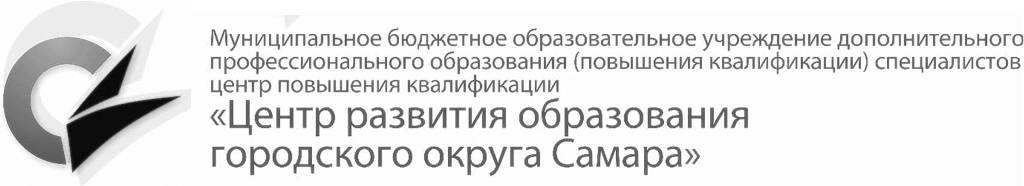 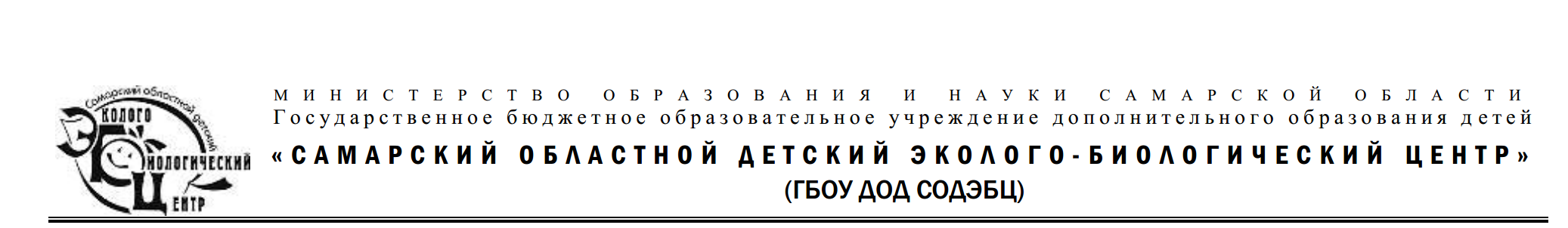 ПОЛОЖЕНИЕо проведении регионального экологического интернет-марафона«ЭКОСЛЕД-2017»Региональный экологический интернет-марафон «ЭКОСЛЕД-2017» проводится в Год экологии (Год особо охраняемых природных территорий)Цель Марафона:Формирование у учащихся основ экологической культуры, соответствующей современному уровню экологического мышления, развитие опыта экологически ориентированной рефлексивно-оценочной и практической деятельности в жизненных ситуациях.Задачи Марафона:1. Привлечение внимания учащихся к проблемам состояния окружающей среды  Самарской области.2. Создание условий для интеграции усилий педагогов, учащихся, их родителей в совместной работе над творческими и исследовательскими работами учащихся.3. Формирование у учащихся и педагогов навыков использования интернет-технологий в проектной социально значимой деятельности.Учредители Марафона:ГБОУ ДОД “Самарский областной детский эколого-биологический центр”, МБОУ ДПО (ПК) Центр развития образования г.о. Самара.Организаторы Марафона:Муниципальное бюджетное общеобразовательное учреждение средняя общеобразовательная школа № 156  г.о. Самара.Участники Марафона:Марафон проводится среди команд 3-4 кл.(младшая группа), 5-7 кл. (средняя группа), 8-9 кл. (старшая группа) муниципальных образовательных учреждений Самарской области, заявивших о намерении принять участие.Команды должны состоять из 3-8 учащихся одного класса или параллельных. Руководителями команд могут быть 1-2 педагога  биологии / географии / химии / физики и др. учебных предметов, учителя начальных классов. Педагогами возможно руководство только одной командой.От одного муниципального образовательного учреждения в марафоне могут участвовать не более трех команд. Команды - Победители и Призеры Марафона прошлого года приглашаются к участию в Марафоне текущего года вне квоты.Порядок проведения МарафонаМарафон проводится дистанционно. Для участия в Марафоне достаточно иметь компьютер с выходом в Интернет и  почту gmail.  Все материалы Марафона будут публиковаться на сайте Марафона. Этапы и ~сроки проведения Марафона (будут дорабатываться):Регистрация команд. Заявку на участие необходимо направить не позднее 15 мая 2017 года, заполнив электронную форму на сайте Марафона https://sites.google.com/view/ecosled2017 II. “Знакомство” (организационный этап) 1-25 мая 2017 г.- создание визиток команд. Команды знакомятся с технологией работы на сайте Марафона; публикуют свою визитку и приветствие участникам марафона.III. Познавательный этап 25-31 мая 2017 г.   Команды изучают предложенный материал по теме марафона, анализируют и структурируют информацию. Затем выполняют различные задания, используя сервисы Web 2.0. Результаты своей работы публикуют на сайте Марафона. IV. Исследовательский этап  1 июня - 20 сентября  2017 г.Команды проводят исследование, тема которого будет предложена организаторами. Итоговые результаты после группового обсуждения оформляют с использованием социальных сервисов Web 2.0. Результаты своей работы публикуют на сайте Марафона.V. Творческий этап 21 сентября - 15 октября 2017 г.VI. Подведение итогов 16-25 октября 2017 г.Подведение итогов организовано в трех возрастных категориях (3-4, 5-7, 8-9 классы).За каждый этап командам начисляются баллы в соответствии с критериями оценки выполнения задания, баллы вносятся в таблицу продвижения. Победители определяются по сумме баллов за все этапы.Команды-победители награждаются дипломами I-III степени, сертификаты лауреатов Марафона получают команды, выполнившие не менее 60% заданий Познавательного и Исследовательского этапов,  сертификаты участников получают команды прошедшие не менее 2-х этапов, но выполнившие менее 60% заданий.  В дипломах и сертификатах указываются  руководители команды. Команды получают дипломы и сертификаты в электронном виде. Рефлексия об участии в Марафоне проводится на сайте Марафона.Методическая поддержкаВ ходе Марафона на сайте Марафона перед началом каждого этапа руководителям команд и участникам будут предложены различные методические и дидактические материалы по теме, инструкции по выполнению заданий, материалы по оцениванию. Интернет-ресурсы, используемые в Марафоне1. Блог УМО учителей биологии Самарской области http://biologi63.blogspot.ru 2. Сайт проекта с основной информацией по Марафону https://sites.google.com/view/ekosled2017 3. Веб-сайты команд, где на отдельных страницах будут выкладываться результаты работы на этапах.Организаторы и  жюри Марафона:Председатель оргкомитета: Панфилова И.Ю. - учитель биологии и экологии МБОУ СОШ № 156 г.о. Самара, председатель УМО учителей биологии Самарской области, победитель конкурса ПНПО - 2008, 2012 г.г., абсолютный победитель I городского конкурса “Лучший учитель по предмету”-2017,  irex171@gmail.com Члены оргкомитета:Шишкина М.В. учитель биологии и химии МБОУ СОШ № 156 г.о. Самара, зам. директора по ВР, победитель конкурса ПНПО - 2011, обладатель Губернаторской премии - 2015Копылова Е.П. - Учитель информатики и ИКТ ГБОУ СОШ №16 с углубленным изучением отдельных предметов г.о. Жигулевск, неоднократный призер конкурса IT-Activity.Серых Л.А. - главный методист МБОУ ПК Центр развития образования г.о. Самара, к.п.н.Поршнева С.И., зам. директора ГБОУ ДОД СОДЭБЦРожек И.В., зав. информационным отделом ГБОУ ДОД СОДЭБЦДля экспертизы работ могут быть привлечены и другие специалисты..